OKLAHOMA UNION BOARD DUTIES AND RESPONSIBILITIES 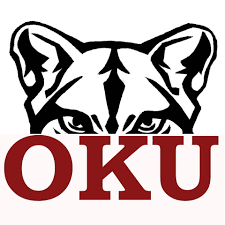 The Oklahoma Union Board of Education believes that the formulation of school policy is its primary function and responsibility.School policies are statements that set forth the goals of the community and the board of education.  School policies serve as guidelines for the successful and efficient functioning of the school system.  They create a framework within which the administrative staff can successfully discharge its responsibilities in organizing and carrying out a sound educational program.Policies may be cooperatively formulated by the board of education working with students, teachers, and parents, but the final authority rests solely with the board.  The implementation of school policy is the responsibility of the superintendent and the administrative staff.A board policy statement may be added or an existing policy statement may be changed or deleted at any board meeting by the approval of a majority of the membership, provided such action is properly announced by the agenda of that meeting.REFERENCE:  70 O.S. ss 5-105, et. seq.